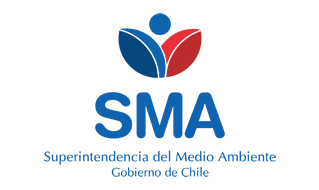 
INFORME DE FISCALIZACIÓN AMBIENTAL
Normas de Emisión
SOCIEDAD CONTRACTUAL MINERA EL TOQUI
DFZ-2016-8399-XI-NE-EI
1. RESUMEN.
El presente documento da cuenta del informe de examen de la información realizado por la Superintendencia del Medio Ambiente (SMA), al establecimiento industrial “SOCIEDAD CONTRACTUAL MINERA EL TOQUI”, en el marco de la norma de emisión DS.90/00 para el reporte del período correspondiente a JULIO del año 2016.
2. IDENTIFICACIÓN DEL PROYECTO, ACTIVIDAD O FUENTE FISCALIZADA
3. ANTECEDENTES DE LA ACTIVIDAD DE FISCALIZACIÓN
4. ACTIVIDADES DE FISCALIZACIÓN REALIZADAS Y RESULTADOS
	4.1. Identificación de las descargas
	4.2. Resumen de resultados de la información proporcionada
5. CONCLUSIONES
La información aportada por el titular no presenta inconformidades a la Norma de Emisión DS.90/00  respecto de la materia objeto de la fiscalización.
6. ANEXOSNombreFirma
Aprobado
Elaborado
JUAN EDUARDO JOHNSON VIDAL
VERÓNICA GONZÁLEZ DELFÍN
31-12-2016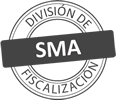 Titular de la actividad, proyecto o fuente fiscalizada:
SOCIEDAD CONTRACTUAL MINERA EL TOQUITitular de la actividad, proyecto o fuente fiscalizada:
SOCIEDAD CONTRACTUAL MINERA EL TOQUIRUT o RUN:
78590760-4RUT o RUN:
78590760-4Identificación de la actividad, proyecto o fuente fiscalizada:
SOCIEDAD CONTRACTUAL MINERA EL TOQUIIdentificación de la actividad, proyecto o fuente fiscalizada:
SOCIEDAD CONTRACTUAL MINERA EL TOQUIIdentificación de la actividad, proyecto o fuente fiscalizada:
SOCIEDAD CONTRACTUAL MINERA EL TOQUIIdentificación de la actividad, proyecto o fuente fiscalizada:
SOCIEDAD CONTRACTUAL MINERA EL TOQUIDirección:
SECTOR ALTO MAÑIHUALES S/N°Región:
XI REGIÓN DE AYSÉN DEL GENERAL CARLOS IBAÑEZ DEL CAMPOProvincia:
COIHAIQUEComuna:
COYHAIQUECorreo electrónico:
Correo electrónico:
Teléfono:
Teléfono:
Motivo de la Actividad de Fiscalización:Actividad Programada de Seguimiento Ambiental de Normas de Emisión referentes a la descarga de Residuos Líquidos para el período de JULIO del 2016.Materia Específica Objeto de la Fiscalización:Analizar los resultados analíticos de la calidad de los Residuos Líquidos descargados por la actividad industrial individualizada anteriormente, según la siguiente Resolución de Monitoreo (RPM):
SISS N° 2432 de fecha 17-08-2010Instrumentos de Gestión Ambiental que Regulan la Actividad Fiscalizada:La Norma de Emisión que regula la actividad es:
N° 90/2000 Establece Norma de Emisión para la Regulación de Contaminantes Asociados a las Descargas de Residuos Líquidos a Aguas Marinas y Continentales SuperficialesPunto DescargaNormaTabla cumplimientoMes control Tabla CompletaCuerpo receptorCódigo CIIU N° RPMFecha emisión RPMÚltimo período Control DirectoPUNTO 4 (RELLENO SANITARIO - ESTERO SAN ANTONIO)DS.90/00TABLA 2ABRILORILLA ESTERO SAN ANTONIO (RELLENO SANITARIO)29090243217-08-201005-2011PUNTO 2 (LA LEÑERA - RIO TOQUI)DS.90/00TABLA 2ABRILORILLA RIO TOQUI (LA LEÑERA)29090243217-08-201003-2014N° de hechos constatadosN° de hechos constatadosN° de hechos constatadosN° de hechos constatadosN° de hechos constatadosN° de hechos constatadosN° de hechos constatadosN° de hechos constatados1234567Punto DescargaInformaEfectúa descargaEntrega dentro de plazoEntrega parámetros solicitadosEntrega con frecuencia solicitadaCaudal se encuentra bajo ResoluciónParámetros se encuentran bajo normaPresenta RemuestrasPUNTO 4 (RELLENO SANITARIO - ESTERO SAN ANTONIO)SINOSINO APLICANO APLICANO APLICANO APLICANO APLICAPUNTO 2 (LA LEÑERA - RIO TOQUI)SISISISISISISINO APLICAN° AnexoNombre Anexo 1Ficha de resultados de autocontrol PUNTO 4 (RELLENO SANITARIO - ESTERO SAN ANTONIO)2Ficha de resultados de autocontrol PUNTO 2 (LA LEÑERA - RIO TOQUI)